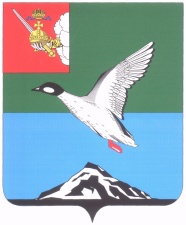 АДМИНИСТРАЦИЯ ЧЕРЕПОВЕЦКОГО МУНИЦИПАЛЬНОГО РАЙОНА П О С Т А Н О В Л Е Н И Еот 27.06.2017 									         № 1975г. ЧереповецО награжденииПОСТАНОВЛЯЮ:Наградить Почетным знаком к 90-летию Череповецкого муниципального района «За особые заслуги в развитии Череповецкого муниципального района» за большой личный вклад в развитие муниципального образования Воскресенское, благополучие его жителей:- Архипова Ивана Павловича;- Белову Валентину Ивановну;- Белову Любовь Вячеславовну;- Власову Марию Григорьевну;- Ганчикову Зою Владимировну;- Дедюрину Людмилу Николаевну;- Зайцеву Валентину Васильевну;- Иванова Николая Александровича;- Иванову Лидию Николаевну;- Карпову Людмилу Петровну;- Кожина Геннадия Николаевича;- Кузнецову Ангелину Васильевну;- Никифорову Софию Николаевну;- Позднякову Раису Хрисановну;- Смирнову Ольгу Александровну;- Теслович Галину Максимовну;- Хомутова Валентина Геннадьевича;- Хомутову Людмилу Васильевну;- Шарову Валентину Александровну;- Яскунову Елену Николаевну.Глава района                                                                                   Н.В.Виноградов 